แบบ สขร.1สรุปผลการดำเนินการจัดซื้อจัดจ้างในรอบเดือน มกราคม พ.ศ. 2567ชื่อ  สถานีตำรวจภูธรโคกจาน จังหวัด อุบลราชธานีวันที่ 20 เดือน มกราคม พ.ศ. 2567												    ตรวจแล้วถูกต้อง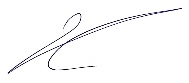 											  พ.ต.ต. 												 ( ชัยสิทธิ์ ทองเรือง )												    สว.สภ.โคกจานลำดับงานที่จัดซื้อหรือจัดจ้างวงเงินจัดซื้อหรือจัดจ้าง (บาท)ราคากลาง (บาท)วิธีซื้อหรือจ้างรายชื่อผู้เสนอราคา และราคาที่เสนอผู้ได้รับคัดเลือก และราคาที่ตกลงซื้อจ้างเหตุผลที่คัดเลือก โดยสรุปเลขที่และวันที่ของสัญญาหรือข้อตกลงในการซื้อหรือจ้าง1จัดซื้อน้ำมันเชื้อเพลิงเดือน มกราคม 256726,09126,091วิธีเฉพาะเจาะจงหจก.ตระการปิโตรเลียมราคาที่เสนอ 26,070.60 บาทหจก.ตระการปิโตรเลียม26,070.60 บาทราคาไม่เกินกำหนดในกฎกระทรวง/พิจารณาเกณฑ์ราคาเล่มที่ 001/67 เลขที่ 13ลง  20 ม.ค.67